ITCR Training and Outreach Working GroupThursday, February 8, 2018 Meeting Notes3pm EasternMeeting phone number: 1-650-479-3207Meeting number (access code): 733 094 302
WebEx When it's time, Join Meeting.Meeting password: TrainingWG2017!Google Doc for the Meeting:ITCR-TOW-Feb-2018 Attendees: Please sign in!!Mike Ryan, JHU / MD AndersonMary Goldman, UC Santa Cruz - yes, interestedMervi Heiskanen, NCIBradley Broom, MD AndersonJuli Klemm, NCILeah Mechanic, NCIBrian Haas, Broad InstituteTali Mazor, DFCIMartin Morgan, RPCCCAmanda Bell, GWVince Carey, HMS - yesAndrey Fedorov, BWH/HMSDavid Hanauer, U of MichiganSimina Boca, Georgetown UniversityMichael Reich, UCSDHayley Dingerdissen, GWUAgenda/MinutesGeneral AnnouncementsUpdate AACR ITCR Education SessionThe session is scheduled for Saturday, April 14, 2018, 10:15am-12:15pm. There will be 10 speakers giving 10 minute presentations, followed by a 20-minute final discussion. Shirley Liu will chair the session. ITCR Program OverviewXenacBioPortalIGVNext-Gen Clustered HeatmapsCRAVATTrinityCistromeTCPANDExUpdate ISMB Special SessionA Special Session proposal was submitted on 1/30/2018 and decisions are expected 2/28/2018. The following exemplar/draft agenda was provided with the submission: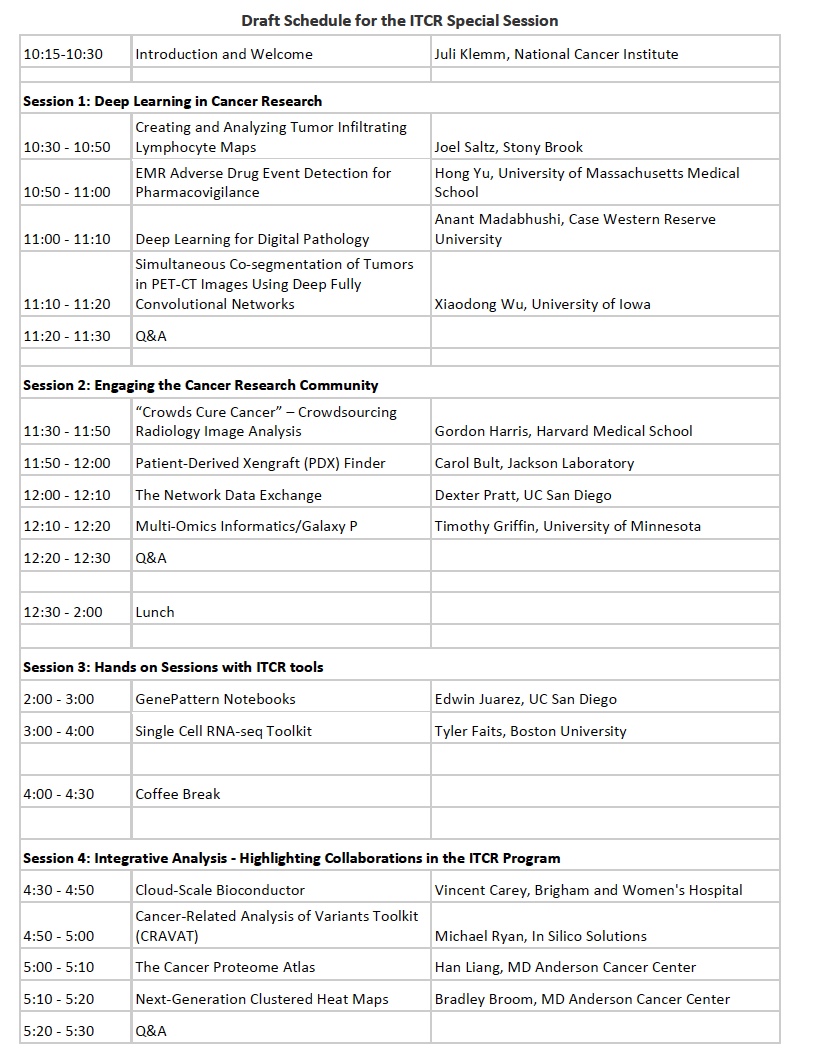 Outreach Activities (type in here)B. Haas:  Transcriptomics lecture & Trinity labs as part of the 2018 Krumlov Genomics Workshop:  http://evomics.org/workshops/workshop-on-genomics/2018-workshop-on-genomics-cesky-krumlov/cBioPortal demo at BIDMC on Jan 29GenePattern Notebook ½ day workshop, 1/23, UCSD Undergraduate Bioinformatics community: https://www.facebook.com/events/172014710069849/Seminar, 2/6, Cancer Therapeutics Training Program, Moores Cancer Center, UCSD: https://medschool.ucsd.edu/research/moores/education/ct2/Pages/lecture-series.aspx½ day workshop, 2/7, Broad Institute BroadE workshop series: https://www.broadinstitute.org/broade/2018-workshops#Jan 8-12, NA-MIC Project week #27https://na-mic.github.io/ProjectWeek/PW27_2018_Boston/Participation of several ITCR groups: QIICR (Fedorov/Kikinis), OHIF (Harris), C-BIBOP (Kalpathy-Cramer), Slicer dMRI (O’Donnell)Speaker:  Jonah Duckles - Executive Director of the Software Carpentry Foundation.  Software Carpentry is a worldwide organization that teaches  researchers computing and data skills they need to get more done in less time and with less pain.  Jonah will be sharing the Software Carpentry philosophy and methods that have made its workshops so effective and popular. Software and Data Carpentries becoming “The Carpentries”Two instructors for all courses.  Helpers in the class.Instructors are trained in a 2 days sessionFocus on how to get students up and running in a command line dev environmentDebrief sessions after workshops to capture / improveCourses on open source common license - maintained in gitCommunity updatedInstructors are volunteers - teach just a few courses a year.Workshops - mix of small lessons and hands on exercisesCan’t teach everything - provide a “scaffold” that serves as a framework for continued learning but learners now know what is possible Lessons have “maintainers”.  Contributors can put suggested changes in git and send in pull request to have the maintainer decide to add the change to the lesson.Next meeting - March 8th 4:00 PM ESTRound table discussion 'How to get more collaborators / hands on experience/feedback with users'Feedback on the idea to have an NCI-organized (and sponsored, since it is not free) instructor training - who would be interested to join?Mary Andrey Fedorov, HMS/BWHBradley Broom, MD AndersonVince Carey, HMS (copy and pasted from above)Tali Mazor, DFCI